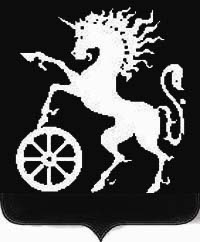 КРАСНОЯРСКИЙ КРАЙБОГОТОЛЬСКИЙ ГОРОДСКОЙ  СОВЕТ ДЕПУТАТОВЧЕТВЕРТОГО СОЗЫВАР Е Ш Е Н И Е07.05.2015                                          г. Боготол                                   № 22-327Об утверждении Положения о порядке осуществления муниципальных заимствований, обслуживания и управления муниципальным долгом в городе БоготолеВ соответствии с Бюджетным кодексом Российской Федерации, Федеральным законом от 06.10.2003 № 131-ФЗ «Об общих принципах организации местного самоуправления в Российской Федерации», руководствуясь статьями 23, 79 Устава города, рассмотрев предложения администрации города, Боготольский городской Совет депутатов  РЕШИЛ:1. Утвердить Положение о порядке осуществления муниципальных заимствований, обслуживания и управления муниципальным долгом в городе Боготоле согласно приложению к настоящему решению.        	2. Контроль за исполнением настоящего решения возложить на постоянную комиссию Боготольского городского Совета депутатов по бюджету, финансам и налогам (председатель Бальчонок А.Б.).3. Разместить настоящее решение на официальном сайте муниципального образования город Боготол www.bogotolcity.ru в сети Интернет, опубликовать в официальном печатном издании газете «Земля боготольская».  4. Решение вступает в силу в день, следующий за днем его официального опубликования. Приложение к решению Боготольского городского Совета депутатовот  07.05.2015 №  22-327ПОЛОЖЕНИЕО ПОРЯДКЕ ОСУЩЕСТВЛЕНИЯ МУНИЦИПАЛЬНЫХ ЗАИМСТВОВАНИЙ, ОБСЛУЖИВАНИЯ И УПРАВЛЕНИЯ МУНИЦИПАЛЬНЫМ ДОЛГОМ В ГОРОДЕ БОГОТОЛЕНастоящее Положение о порядке осуществления муниципальных заимствований, обслуживания и управления муниципальным долгом в городе Боготоле (далее - Порядок) разработан в соответствии с Бюджетным кодексом Российской Федерации, Федеральным законом от 06.10.2003 № 131-ФЗ «Об общих принципах организации местного самоуправления в Российской Федерации», Уставом муниципального образования город Боготол (далее – город Боготол), Положением о бюджетном процессе в городе Боготоле и определяет правила осуществления муниципальных заимствований, обслуживания и управления муниципальным долгом.Статья 1. Муниципальные заимствования1.1. Под муниципальными заимствованиями понимаются муниципальные займы, осуществляемые путем выпуска ценных бумаг от имени города Боготола, размещаемых на внутреннем рынке в валюте Российской Федерации, и кредиты, привлекаемые в городской бюджет от других бюджетов бюджетной системы Российской Федерации и от кредитных организаций, по которым возникают муниципальные долговые обязательства.Заимствования города Боготола в валюте Российской Федерации за пределами Российской Федерации не допускаются.Право осуществления муниципальных заимствований от имени города Боготола принадлежит финансовому управлению администрации города Боготола.1.2. Муниципальные внутренние заимствования осуществляются в целях финансирования дефицита городского бюджета, а также для погашения долговых обязательств города Боготола.1.3. Предельный объем заимствований города Боготола в текущем финансовом году не должен превышать сумму, направляемую в текущем финансовом году на финансирование дефицита городского бюджета и (или) погашение долговых обязательств бюджета.1.4. Программа муниципальных заимствований на очередной финансовый год (очередной финансовый год и плановый период) является приложением к решению о городском бюджете на очередной финансовый год (очередной финансовый год и плановый период) и представляет собой перечень всех внутренних заимствований города Боготола с указанием объема привлечения и объема средств, направляемых на погашение основной суммы долга, по каждому виду заимствований.Статья 2. Муниципальный долг2.1. Структура муниципального долга представляет собой группировку муниципальных долговых обязательств по видам долговых обязательств:1) ценным бумагам города Боготола (муниципальным ценным бумагам);2) бюджетным кредитам, привлеченным в городской бюджет от других бюджетов бюджетной системы Российской Федерации;3) кредитам, полученным городом Боготолом от кредитных организаций;4) гарантиям города Боготола (муниципальным гарантиям).Долговые обязательства города Боготола не могут существовать в иных видах.2.2. В объем муниципального долга включаются:1) номинальная сумма долга по муниципальным ценным бумагам;2) объем основного долга по бюджетным кредитам, привлеченным в городской бюджет;3) объем основного долга по кредитам, полученным городом Боготолом;4) объем обязательств по муниципальным гарантиям.2.3. Долговые обязательства города Боготола могут быть краткосрочными (менее одного года), среднесрочными (от одного года до пяти лет) и долгосрочными (от пяти до 10 лет включительно).2.4. Предельный объем муниципального долга на очередной финансовый год (очередной финансовый год и каждый год планового периода) устанавливается решением о городском бюджете и не должен превышать утвержденный общий годовой объем доходов городского бюджета без учета утвержденного объема безвозмездных поступлений и (или) поступлений налоговых доходов по дополнительным нормативам отчислений.До 1 января 2017 года предельный объем муниципального долга может превысить ограничения, установленные абзацем первым настоящего пункта, муниципального долга по бюджетным кредитам по состоянию на 1 января текущего года и (или) в случае утверждения нормативным правовым актом Боготольского городского Совета депутатов (далее - Совет) о городском бюджете в составе источников финансирования дефицита городского бюджета бюджетных кредитов, привлекаемых в текущем финансовом году в городской бюджет от других бюджетов бюджетной системы Российской Федерации, в пределах указанных кредитов.2.5. Решением о городском бюджете устанавливается верхний предел муниципального долга по состоянию на 1 января года, следующего за очередным финансовым годом (очередным финансовым годом и каждым годом планового периода), представляющий собой расчетный показатель, с указанием, в том числе, верхнего предела долга по муниципальным гарантиям.До 1 января 2017 года верхний предел муниципального долга устанавливается с соблюдением условий, указанных в абзаце втором пункта 2.4.2.6. В случае, если муниципальное долговое обязательство, выраженное в валюте Российской Федерации, не предъявлено к погашению (не совершены кредитором определенные условиями обязательства и муниципальными правовыми актами города Боготола действия) в течение трех лет с даты, следующей за датой погашения, предусмотренной условиями муниципального долгового обязательства, или истек срок муниципальной гарантии и в иных случаях, предусмотренных Положением о муниципальных гарантиях города Боготола, указанное обязательство считается полностью прекращенным и списывается с муниципального долга, если иное не предусмотрено муниципальными правовыми актами Совета.2.7. Списание с муниципального долга муниципальных долговых обязательств, выраженных в валюте Российской Федерации, осуществляется в порядке, определяемом Администрацией.Статья 3. Управление муниципальным долгом и обслуживание муниципального долга3.1. Управление муниципальным долгом осуществляется  финансовым управлением администрации города Боготола. Учет и регистрация муниципальных долговых обязательств города Боготола осуществляются в муниципальной долговой книге.В муниципальную долговую книгу вносятся сведения об объеме долговых обязательств города Боготола по видам этих обязательств, о дате их возникновения и исполнения полностью или частично, формах обеспечения обязательств, а также другая информация, состав которой, порядок и срок ее внесения в муниципальную долговую книгу устанавливаются администрацией города.3.2. Под обслуживанием муниципального долга понимаются операции по выплате доходов по муниципальным долговым обязательствам в виде процентов по ним и (или) дисконта, осуществляемые за счет средств городского бюджета.3.3. Предельный объем расходов на обслуживание муниципального долга в очередном финансовом году (очередном финансовом году и плановом периоде), утвержденный решением о городском бюджете, по данным отчета об исполнении городского бюджета за отчетный финансовый год не должен превышать 15 процентов объема расходов городского бюджета, за исключением объема расходов, которые осуществляются за счет субвенций, предоставляемых из бюджетов бюджетной системы Российской Федерации.3.4. Если при исполнении городского бюджета нарушаются предельные значения, орган местного самоуправления не вправе принимать новые долговые обязательства, за исключением принятия соответствующих долговых обязательств в целях реструктуризации муниципального долга.3.5. Под реструктуризацией долга понимается основанное на соглашении прекращение долговых обязательств, составляющих муниципальный долг, с заменой указанных долговых обязательств иными долговыми обязательствами, предусматривающими другие условия обслуживания и погашения обязательств.Реструктуризация долга может быть осуществлена с частичным списанием (сокращением) суммы основного долга.Сумма расходов на обслуживание реструктурируемого долга не включается в объем расходов на обслуживание долгового обязательства в текущем финансовом году, если указанная сумма включается в общий объем реструктурируемых обязательств.Проведение реструктуризации муниципального долга не отражается в программе муниципальных заимствований.Статья 4. Муниципальные ценные бумаги4.1. Предельные объемы выпуска муниципальных ценных бумаг по номинальной стоимости на очередной финансовый год (очередной финансовый год и каждый год планового периода) устанавливаются Советом в соответствии с верхним пределом муниципального долга, установленным решением о городском бюджете.Процедура эмиссии муниципальных ценных бумаг регулируется федеральным законом об особенностях эмиссии и обращения государственных и муниципальных ценных бумаг.Поступления в городской бюджет средств от заимствований учитываются в источниках финансирования дефицита городского бюджета путем увеличения объема источников финансирования дефицита городского бюджета.Все расходы на обслуживание долговых обязательств, включая дисконт (или разницу между ценой размещения и ценой погашения (выкупа) по муниципальным ценным бумагам), учитываются в бюджете как расходы на обслуживание муниципального долга.Поступления в бюджет от размещения муниципальных ценных бумаг в сумме, превышающей номинальную стоимость, поступления в городской бюджет, полученные в качестве накопленного купонного дохода, а также разница, возникшая в случае выкупа ценных бумаг по цене ниже цены размещения, относятся на уменьшение расходов на обслуживание муниципального долга в текущем финансовом году.Погашение основной суммы муниципального долга, возникшего из муниципальных заимствований, учитывается в источниках финансирования дефицита городского бюджета путем уменьшения объема источников финансирования дефицита городского  бюджета.Глава города Боготола,председатель Боготольского городского Совета депутатовА.Н. Артибякин